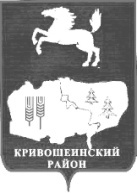 АДМИНИСТРАЦИЯ КРИВОШЕИНСКОГО РАЙОНА ПОСТАНОВЛЕНИЕ07.05.2018г.                                                               		                                  		№ 220с. КривошеиноТомской областиОб утверждении порядка размещения информации осреднемесячной заработной плате руководителей, ихзаместителей и главных бухгалтеров муниципальныхавтономных, казенных и бюджетных учреждений,муниципальных унитарных предприятий Кривошеинского районаВ соответствии со статьей 349.5 Трудового кодекса Российской Федерации,ПОСТАНОВЛЯЮ:1.Утвердить Порядок размещения информации о среднемесячной заработной плате руководителей, их заместителей и главных бухгалтеров муниципальных автономных, казенных и бюджетных учреждений, муниципальных унитарных предприятий Кривошеинского района (далее - Порядок) в информационно-телекоммуникационной сети "Интернет" согласно приложению к настоящему постановлению.2. Рекомендовать главам сельских поселений разработать и принять муниципальные правовые акты, устанавливающие Порядок размещения информации о среднемесячной заработной плате руководителей, их заместителей и главных бухгалтеров муниципальных автономных, казенных и бюджетных учреждений, муниципальных унитарных предприятий в сети "Интернет".3.Разместить настоящее постановление на официальном сайте муниципального образования Кривошеинский район в сети «Интернет» и опубликовать в  сборнике нормативно правовых актов Администрации Кривошеинского района.            4.Настоящее постановление вступает в силу с даты его подписания и распространяется на правоотношения возникшие с 01.01.2018 года.           5.Контроль за исполнением настоящего постановления возложить на управляющего делами Администрации Кривошеинского района.Глава Кривошеинского района(Глава Администрации)                                                                                   С.А. ТайлашевСибиряков Дмитрий Викторович (38251)2-12-71Прокуратура, Сибиряков, Управление образования, МБУК «Кривошеинская МЦКС», МБУ «Кривошеинская ЦМБ» Приложениек постановлениюАдминистрации Кривошеинского районаот 07.05.2018г. N 220ПОРЯДОКРАЗМЕЩЕНИЯ ИНФОРМАЦИИ О СРЕДНЕМЕСЯЧНОЙ ЗАРАБОТНОЙ ПЛАТЕРУКОВОДИТЕЛЕЙ, ИХ ЗАМЕСТИТЕЛЕЙ И ГЛАВНЫХ БУХГАЛТЕРОВМУНИЦИПАЛЬНЫХ АВТОНОМНЫХ, КАЗЕННЫХ И БЮДЖЕТНЫХ УЧРЕЖДЕНИЙ,МУНИЦИПАЛЬНЫХ УНИТАРНЫХ ПРЕДПРИЯТИЙ КРИВОШЕИНСКОГО РАЙОНАВ ИНФОРМАЦИОННО-ТЕЛЕКОММУНИКАЦИОННОЙ СЕТИ "ИНТЕРНЕТ"1. Настоящий Порядок разработан в соответствии со ст. 349.5 Трудового кодекса Российской Федерации и устанавливает условия размещения информации о рассчитываемой за календарный год среднемесячной заработной плате руководителей, их заместителей и главных бухгалтеров муниципальных автономных, казенных и бюджетных учреждений, муниципальных унитарных предприятий Кривошеинского района в информационно-телекоммуникационной сети "Интернет" (далее - сеть "Интернет") и представления указанными лицами данной информации.2. В целях своевременного размещения информации, указанной в пункте 1 настоящего Порядка, руководители, их заместители и главные бухгалтеры муниципальных автономных, казенных и бюджетных учреждений, муниципальных унитарных предприятий, учредителем которых является Администрация Кривошеинского района, обеспечивают ее предоставление управляющему делами Администрации Кривошеинского района не позднее 30 апреля года, следующего за отчетным периодом, на бумажном носителе и в электронном виде по форме согласно приложению к настоящему Порядку.Информация должна быть заверена подписями руководителя и главного бухгалтера учреждения, предприятия.3. Информация, указанная в пункте 1 настоящего Порядка, размещается в сети "Интернет" на официальном сайте Администрации Кривошеинского района в доступном режиме для всех пользователей по форме согласно приложению к настоящему Порядку.4. Информация, указанная в пункте 1 настоящего Порядка, размещается в сети "Интернет" на официальном сайте органов Администрации Кривошеинского района, осуществляющих функции и полномочия учредителя (далее - учредитель), а в случае, если учредителем является Администрация Кривошеинского района, на официальном сайте Администрации Кривошеинского района не позднее 15 мая, следующего за отчетным периодом.По решению органа Администрации Кривошеинского района информация, указанная в пункте 1 настоящего Порядка, может размещаться в сети "Интернет" на официальных сайтах учреждений и предприятий, в отношении которых он является учредителем.5. В составе информации, указанной в пункте 1 настоящего Порядка, подлежащей размещению в сети "Интернет", указывается полное наименование учреждения или предприятия, занимаемая должность, а также фамилия, имя и отчество лица, в отношении которого размещается информация.6. В составе информации, предусмотренной пунктом 1 настоящего Порядка, запрещается указывать данные, позволяющие определить место жительства, почтовый адрес, телефон и иные индивидуальные средства коммуникации лиц, в отношении которых размещается информация, а также сведения, отнесенные к государственной тайне или сведениям конфиденциального характера.7. Руководители, заместители руководителя, главный бухгалтер несут ответственность за не предоставление информации либо предоставление заведомо недостоверной или неполной информации в соответствии с действующим законодательством РФ.Приложениек Порядку размещения информации о среднемесячной заработной платеруководителей, их заместителей и главных бухгалтеровмуниципальных автономных, казенных и бюджетных учреждений,муниципальных унитарных предприятий Кривошеинского района винформационно-телекоммуникационной сети "Интернет"(Форма)Информацияо среднемесячной заработной плате руководителей, ихзаместителей и главных бухгалтеров автономных, казенных ибюджетных учреждений, муниципальных унитарных предприятийКривошеинского района________________________________________________(полное наименование учреждения (предприятия)за _________ годNппФамилия, имя, отчество (при наличии)Должность в соответствии со штатным расписаниемСреднемесячная заработная плата, рублей1234